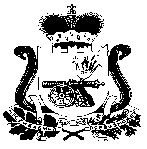 АДМИНИСТРАЦИЯПЕЧЕРСКОГО СЕЛЬСКОГО ПОСЕЛЕНИЯСМОЛЕНСКОГО РАЙОНА СМОЛЕНСКОЙ ОБЛАСТИРАСПОРЯЖЕНИЕот «20»  апреля  2021 г .                                                                         № 20 О выделении денежных средств из резервного фонда Администрации Печерского сельскогоПоселения Смоленского района Смоленской области           В целях предупреждения пожаров, минимизации их последствий, защиты жизни и здоровья граждан от пожаров, организовать мероприятия по установке автономных пожарных извещателей  в  местах проживания малоимущих многодетных семей и семей, находящихся в трудной жизненной  ситуации  в соответствии с  Решением Совета Депутатов Печерского сельского поселения Смоленского района Смоленской области от 23.12.2020г. №21 «О  бюджете муниципального образования Печерского сельского поселения Смоленского района Смоленской области на 2021 год и плановый период 2022 и 2023 годов», №21 от 31.03.2021г «Об установке автономных пожарных извещателей на территории Печерского сельского поселения Смоленского района Смоленской области» и  Постановлением Администрации Печерского сельского поселения Смоленского района Смоленской области №472 от 30.12.2016г. « Об утверждении Положения о порядке использования бюджетных ассигнований резервного фонда Администрации Печерского сельского поселения Смоленского района Смоленской области», руководствуясь Уставом Печерского сельского поселения Смоленского района Смоленской областиВыделить денежные средства из резервного фонда Администрации Печерского сельского поселения Смоленского района Смоленской области в сумме 8960,00 рублей (восемь тысяч девятьсот шестьдесят рублей 00 копеек) для приобретения и установки автономных дымовых извещателей в местах проживания малоимущих многодетных семей и семей, находящихся трудной жизненной ситуации на территории Печерского сельского поселения Смоленского района Смоленской области.Произвести расходы из резервного фонда бюджета Администрации Печерского сельского поселения Смоленского района Смоленской области.   Глава муниципального образованияПечерского сельского поселенияСмоленского района Смоленской области                           Ю.Л. Митрофанов